РЕПУБЛИКА СРБИЈА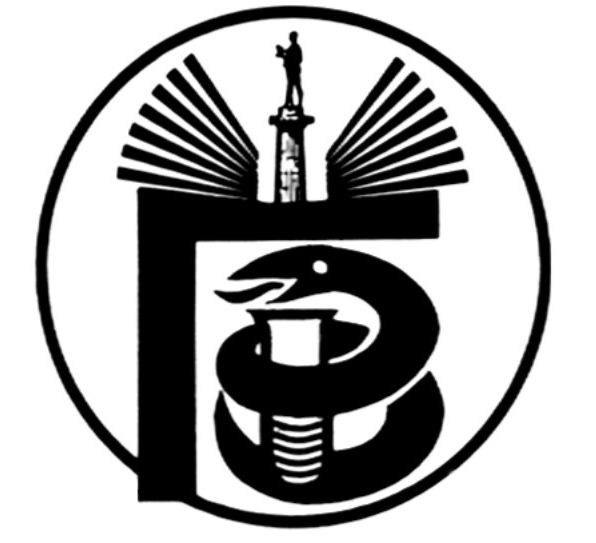 ГРАДСКИ ЗАВОД ЗА ЈАВНО ЗДРАВЉЕ, БЕОГРАД11000 БЕОГРАД, Булевар деспота Стефана 54-аЦентрала: 20 78 600   е-mail: info@zdravlje.org.rs    www.zdravlje.org.rsДиректор – тел: 32 33 976, факс: 32 27 828 email: direktor@zdravlje.org.rsСлужба за правне послове                                            Тел:  20 78 631        Факс:  32 27 828       e-mail: dusica.jovanovic@zdravlje.org.rsЖиро рачун: 840 – 627667 – 91ПИБ 100044907 Матични број 07041152Градски завод за јавно здравље, Београд, на основу члана 63. став 1. Закона о јавним набавкама ("Службени гласник РС", бр. 124/12, 14/15, 68/15 (у даљем тексту: Закон)) доноси         I ИЗМЕНУ КОНКУРСНЕ ДОКУМЕНТАЦИЈЕ ЗА ЈАВНУ НАБАВКУ– УСЛУГЕ ПОДУГОВОРЕНИХ/ УГОВОРЕНИХ ИСПИТИВАЊА ВАН ОБЛАСТИ АКРЕДИТАЦИЈЕ ЛАБОРАТОРИЈЕ, обликована по партијама, ЈН БР. ВНУ 33-II-26/15      У Конкурсној документацији за јавну набавку број ВНУ 33-II-26/15, извршенa je изменa у одељку 5 – Упутство како се доказује испуњеност услова, пододељак 5.1., који се односи на начин доказивања обавезног услова из члана 75. став 5., и то тако да гласи:„Испуњеност обавезног услова, из члана 75. став 5. Закона, за учешће у поступку јавне набавке, правно лице/предузетник/физичко лице, као понуђач доказује достављањем  акта (дозвола, решење и сл.) надлежног министарства о испуњености услова за вршење предметних испитивања, и то:Партије 1, 2, 3, 4: Решење Министарства здравља о испуњености прописаних услова за утврђивање здравствене исправности животних намирница и предмета опште употребе и /или важећи  Уговор са Министарством пољопривреде-  Управа за заштиту биља за лабораторијска испитивања узорака у циљу испитивања безбедности хране;Партије 6 и 8 (за узорке отпада): овлашћење Министарства пољопривреде и заштите животне средине које се издаје према Правилнику о условима које морају да испуњавају стручне организације за испитивање отпада;Партија 7: за узорке отпада- овлашћење Министарства пољопривреде и заштите животне средине које се издаје према Правилнику о условима које морају да испуњавају стручне организације за испитивање отпада, а за испитивање степена радиоактивности – Решење/ овлашћење која издаје Агенција за заштиту од јонизујућег зрачења и нуклеарну сигурност Републике Србије.“      Конкурсна документација у осталом делу остаје неизмењена.      Ова измена конкурсне документације чини саставни део Конкурсне документације за јавну набавку број ВНУ 33-II-26/15, те су понуђачи у обавези да своје понуде припреме у складу са истом. У супротном, понуде ће бити одбијене као неприхватљиве.Образложење           Наведена измена извршена је у циљу омогућавања заинтересованим лицима да поднесу прихватљиве понуде у предметном поступку јавне набавке.Комисија за јавну набавку број ВНУ 33-II-26/15